Transfiguration of our lord Church EDGE Registration Form 2018Kick-off: Friday October 19th, 2018 at 7:00pm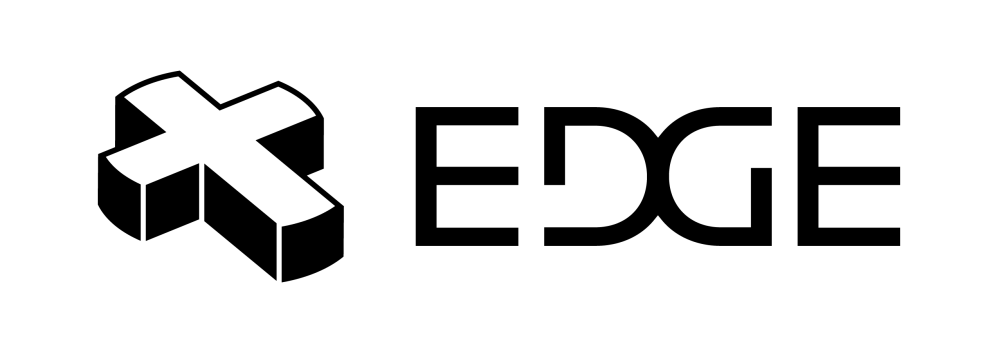 PARTICIPANT INFORMATIONPARTICIPANT INFORMATIONPARTICIPANT INFORMATIONPARTICIPANT INFORMATIONPARTICIPANT INFORMATIONPARTICIPANT INFORMATIONPARTICIPANT INFORMATIONPARTICIPANT INFORMATIONPARTICIPANT INFORMATIONPARTICIPANT INFORMATIONPARTICIPANT INFORMATIONPARTICIPANT INFORMATIONPARTICIPANT INFORMATIONPARTICIPANT INFORMATIONPARTICIPANT INFORMATIONFull NameGradeGradeAgeAgeStreet AddressCitySchoolSchoolSchoolPhoneE-mail AddressE-mail AddressE-mail AddressCell PhoneT-Shirt Size (Adult)T-Shirt Size (Adult)T-Shirt Size (Adult)  S  S  M  M  M L L L XLMothers NameEmergency ContactEmergency ContactEmergency ContactName:Name:Name:Name:Name:Phone:Phone:Phone:Phone:Fathers NameDate of BirthDate of BirthDate of BirthD:                M:                      Y: D:                M:                      Y: D:                M:                      Y: D:                M:                      Y: D:                M:                      Y: D:                M:                      Y: D:                M:                      Y: D:                M:                      Y: D:                M:                      Y: Does your child carry an Epi-pen?      Does your child carry an Epi-pen?      Does your child carry an Epi-pen?       Yes         No Yes         No Yes         NoGender:        Male               Female Gender:        Male               Female Gender:        Male               Female Gender:        Male               Female Gender:        Male               Female Gender:        Male               Female Gender:        Male               Female Gender:        Male               Female Gender:        Male               Female Medical Conditions or Allergies:Medical Conditions or Allergies:Medical Conditions or Allergies:Medical Conditions or Allergies:Medical Conditions or Allergies:Medical Conditions or Allergies:Medical Conditions or Allergies:Medical Conditions or Allergies:Medical Conditions or Allergies:Medical Conditions or Allergies:Medical Conditions or Allergies:Medical Conditions or Allergies:Medical Conditions or Allergies:Medical Conditions or Allergies:Medical Conditions or Allergies:Medical Conditions or Allergies:Medical Conditions or Allergies:Medical Conditions or Allergies:Medical Conditions or Allergies:Medical Conditions or Allergies:Medical Conditions or Allergies:Medical Conditions or Allergies:Medical Conditions or Allergies:Medical Conditions or Allergies:Medical Conditions or Allergies:Medical Conditions or Allergies:Medical Conditions or Allergies:Medical Conditions or Allergies:Medical Conditions or Allergies:Medical Conditions or Allergies:PERMISSIONPERMISSIONPERMISSIONPERMISSIONPERMISSIONPERMISSIONPERMISSIONPERMISSIONPERMISSIONPERMISSIONPERMISSIONPERMISSIONPERMISSIONPERMISSIONPERMISSIONI/we understand that reasonable precaution will be taken to safeguard the health and safety of the participant and that the designated emergency contact person will be notified as soon as possible in case of emergency.  In the event of any sickness or accident person(s) will not hold Transfiguration of Our Lord Church, the archdiocese of Toronto, any volunteer or chaperone responsible.  I/we understand that reasonable precaution will be taken to safeguard the health and safety of the participant and that the designated emergency contact person will be notified as soon as possible in case of emergency.  In the event of any sickness or accident person(s) will not hold Transfiguration of Our Lord Church, the archdiocese of Toronto, any volunteer or chaperone responsible.  I/we understand that reasonable precaution will be taken to safeguard the health and safety of the participant and that the designated emergency contact person will be notified as soon as possible in case of emergency.  In the event of any sickness or accident person(s) will not hold Transfiguration of Our Lord Church, the archdiocese of Toronto, any volunteer or chaperone responsible.  I/we understand that reasonable precaution will be taken to safeguard the health and safety of the participant and that the designated emergency contact person will be notified as soon as possible in case of emergency.  In the event of any sickness or accident person(s) will not hold Transfiguration of Our Lord Church, the archdiocese of Toronto, any volunteer or chaperone responsible.  I/we understand that reasonable precaution will be taken to safeguard the health and safety of the participant and that the designated emergency contact person will be notified as soon as possible in case of emergency.  In the event of any sickness or accident person(s) will not hold Transfiguration of Our Lord Church, the archdiocese of Toronto, any volunteer or chaperone responsible.  I/we understand that reasonable precaution will be taken to safeguard the health and safety of the participant and that the designated emergency contact person will be notified as soon as possible in case of emergency.  In the event of any sickness or accident person(s) will not hold Transfiguration of Our Lord Church, the archdiocese of Toronto, any volunteer or chaperone responsible.  I/we understand that reasonable precaution will be taken to safeguard the health and safety of the participant and that the designated emergency contact person will be notified as soon as possible in case of emergency.  In the event of any sickness or accident person(s) will not hold Transfiguration of Our Lord Church, the archdiocese of Toronto, any volunteer or chaperone responsible.  I/we understand that reasonable precaution will be taken to safeguard the health and safety of the participant and that the designated emergency contact person will be notified as soon as possible in case of emergency.  In the event of any sickness or accident person(s) will not hold Transfiguration of Our Lord Church, the archdiocese of Toronto, any volunteer or chaperone responsible.  I/we understand that reasonable precaution will be taken to safeguard the health and safety of the participant and that the designated emergency contact person will be notified as soon as possible in case of emergency.  In the event of any sickness or accident person(s) will not hold Transfiguration of Our Lord Church, the archdiocese of Toronto, any volunteer or chaperone responsible.  YES  YES  YES  YES  NO  NO  I/we authorize and consent that emergency treatment be rendered under the general or specific supervision and on the advice of any physician, dentist or surgeon; licensed to practice in the Province of Ontario.  The undersigned understands and agrees that any medical, dental or hospital expense incurred shall be at their own expense.  The undersigned understand (s) every effort will be made to notify the emergency contact in the event that treatment is necessary. I/we authorize and consent that emergency treatment be rendered under the general or specific supervision and on the advice of any physician, dentist or surgeon; licensed to practice in the Province of Ontario.  The undersigned understands and agrees that any medical, dental or hospital expense incurred shall be at their own expense.  The undersigned understand (s) every effort will be made to notify the emergency contact in the event that treatment is necessary. I/we authorize and consent that emergency treatment be rendered under the general or specific supervision and on the advice of any physician, dentist or surgeon; licensed to practice in the Province of Ontario.  The undersigned understands and agrees that any medical, dental or hospital expense incurred shall be at their own expense.  The undersigned understand (s) every effort will be made to notify the emergency contact in the event that treatment is necessary. I/we authorize and consent that emergency treatment be rendered under the general or specific supervision and on the advice of any physician, dentist or surgeon; licensed to practice in the Province of Ontario.  The undersigned understands and agrees that any medical, dental or hospital expense incurred shall be at their own expense.  The undersigned understand (s) every effort will be made to notify the emergency contact in the event that treatment is necessary. I/we authorize and consent that emergency treatment be rendered under the general or specific supervision and on the advice of any physician, dentist or surgeon; licensed to practice in the Province of Ontario.  The undersigned understands and agrees that any medical, dental or hospital expense incurred shall be at their own expense.  The undersigned understand (s) every effort will be made to notify the emergency contact in the event that treatment is necessary. I/we authorize and consent that emergency treatment be rendered under the general or specific supervision and on the advice of any physician, dentist or surgeon; licensed to practice in the Province of Ontario.  The undersigned understands and agrees that any medical, dental or hospital expense incurred shall be at their own expense.  The undersigned understand (s) every effort will be made to notify the emergency contact in the event that treatment is necessary. I/we authorize and consent that emergency treatment be rendered under the general or specific supervision and on the advice of any physician, dentist or surgeon; licensed to practice in the Province of Ontario.  The undersigned understands and agrees that any medical, dental or hospital expense incurred shall be at their own expense.  The undersigned understand (s) every effort will be made to notify the emergency contact in the event that treatment is necessary. I/we authorize and consent that emergency treatment be rendered under the general or specific supervision and on the advice of any physician, dentist or surgeon; licensed to practice in the Province of Ontario.  The undersigned understands and agrees that any medical, dental or hospital expense incurred shall be at their own expense.  The undersigned understand (s) every effort will be made to notify the emergency contact in the event that treatment is necessary. I/we authorize and consent that emergency treatment be rendered under the general or specific supervision and on the advice of any physician, dentist or surgeon; licensed to practice in the Province of Ontario.  The undersigned understands and agrees that any medical, dental or hospital expense incurred shall be at their own expense.  The undersigned understand (s) every effort will be made to notify the emergency contact in the event that treatment is necessary. YES  YES  YES  YES  NO  NO  In signing this I am granting my youth permission to participate at EDGE at Transfiguration of Our Lord Church, 45 Ludstone Drive, Etobicoke, Ontario.In signing this I am granting my youth permission to participate at EDGE at Transfiguration of Our Lord Church, 45 Ludstone Drive, Etobicoke, Ontario.In signing this I am granting my youth permission to participate at EDGE at Transfiguration of Our Lord Church, 45 Ludstone Drive, Etobicoke, Ontario.In signing this I am granting my youth permission to participate at EDGE at Transfiguration of Our Lord Church, 45 Ludstone Drive, Etobicoke, Ontario.In signing this I am granting my youth permission to participate at EDGE at Transfiguration of Our Lord Church, 45 Ludstone Drive, Etobicoke, Ontario.In signing this I am granting my youth permission to participate at EDGE at Transfiguration of Our Lord Church, 45 Ludstone Drive, Etobicoke, Ontario.In signing this I am granting my youth permission to participate at EDGE at Transfiguration of Our Lord Church, 45 Ludstone Drive, Etobicoke, Ontario.In signing this I am granting my youth permission to participate at EDGE at Transfiguration of Our Lord Church, 45 Ludstone Drive, Etobicoke, Ontario.In signing this I am granting my youth permission to participate at EDGE at Transfiguration of Our Lord Church, 45 Ludstone Drive, Etobicoke, Ontario.YES  YES  YES  YES  NO  NO  I understand my son/daughter’s photograph and/or likeness and name may be used in future promotion whether that be a parish publication, website, or video publication.  I understand my son/daughter’s photograph and/or likeness and name may be used in future promotion whether that be a parish publication, website, or video publication.  I understand my son/daughter’s photograph and/or likeness and name may be used in future promotion whether that be a parish publication, website, or video publication.  I understand my son/daughter’s photograph and/or likeness and name may be used in future promotion whether that be a parish publication, website, or video publication.  I understand my son/daughter’s photograph and/or likeness and name may be used in future promotion whether that be a parish publication, website, or video publication.  I understand my son/daughter’s photograph and/or likeness and name may be used in future promotion whether that be a parish publication, website, or video publication.  I understand my son/daughter’s photograph and/or likeness and name may be used in future promotion whether that be a parish publication, website, or video publication.  I understand my son/daughter’s photograph and/or likeness and name may be used in future promotion whether that be a parish publication, website, or video publication.  I understand my son/daughter’s photograph and/or likeness and name may be used in future promotion whether that be a parish publication, website, or video publication.  YES  YES  YES  YES  NO  NO  Please ensure that you come inside to pick your child up at the end of the EDGE Night.  Please ensure that you come inside to pick your child up at the end of the EDGE Night.  Please ensure that you come inside to pick your child up at the end of the EDGE Night.  Please ensure that you come inside to pick your child up at the end of the EDGE Night.  Please ensure that you come inside to pick your child up at the end of the EDGE Night.  Please ensure that you come inside to pick your child up at the end of the EDGE Night.  Please ensure that you come inside to pick your child up at the end of the EDGE Night.  Please ensure that you come inside to pick your child up at the end of the EDGE Night.  Please ensure that you come inside to pick your child up at the end of the EDGE Night.  YES  YES  YES  YES  NO  NO  SIGNATURESIGNATURESIGNATURESIGNATURESIGNATURESIGNATURESIGNATURESIGNATURESIGNATURESIGNATURESIGNATURESIGNATURESIGNATURESIGNATURESIGNATURE$50 Registration Fee$50 Registration FeeOffice Use Only: Paid            Not Paid            Signature: Office Use Only: Paid            Not Paid            Signature: Office Use Only: Paid            Not Paid            Signature: Office Use Only: Paid            Not Paid            Signature: Office Use Only: Paid            Not Paid            Signature: Office Use Only: Paid            Not Paid            Signature: Office Use Only: Paid            Not Paid            Signature: Office Use Only: Paid            Not Paid            Signature: Office Use Only: Paid            Not Paid            Signature: Office Use Only: Paid            Not Paid            Signature: Office Use Only: Paid            Not Paid            Signature: Office Use Only: Paid            Not Paid            Signature: Office Use Only: Paid            Not Paid            Signature: PARENTAL SIGNATUREPARENTAL SIGNATUREPARENTAL SIGNATUREPARENTAL SIGNATUREPARENTAL SIGNATUREPARENTAL SIGNATUREPARENTAL SIGNATUREPARENTAL SIGNATUREPARENTAL SIGNATUREPARENTAL SIGNATUREPARENTAL SIGNATUREPARENTAL SIGNATUREPARENTAL SIGNATUREPARENTAL SIGNATUREPARENTAL SIGNATURESignature                                                                                                                  Signature                                                                                                                  Signature                                                                                                                  Signature                                                                                                                  DateDateDateDateDateDateDateDateDateDateDateIf you have any questions or inquiries, email Ivan Skoko at transyouthministry@gmail.com or visit www.transchurch.caIf you have any questions or inquiries, email Ivan Skoko at transyouthministry@gmail.com or visit www.transchurch.caIf you have any questions or inquiries, email Ivan Skoko at transyouthministry@gmail.com or visit www.transchurch.caIf you have any questions or inquiries, email Ivan Skoko at transyouthministry@gmail.com or visit www.transchurch.caIf you have any questions or inquiries, email Ivan Skoko at transyouthministry@gmail.com or visit www.transchurch.caIf you have any questions or inquiries, email Ivan Skoko at transyouthministry@gmail.com or visit www.transchurch.caIf you have any questions or inquiries, email Ivan Skoko at transyouthministry@gmail.com or visit www.transchurch.caIf you have any questions or inquiries, email Ivan Skoko at transyouthministry@gmail.com or visit www.transchurch.caIf you have any questions or inquiries, email Ivan Skoko at transyouthministry@gmail.com or visit www.transchurch.caIf you have any questions or inquiries, email Ivan Skoko at transyouthministry@gmail.com or visit www.transchurch.caIf you have any questions or inquiries, email Ivan Skoko at transyouthministry@gmail.com or visit www.transchurch.caIf you have any questions or inquiries, email Ivan Skoko at transyouthministry@gmail.com or visit www.transchurch.caIf you have any questions or inquiries, email Ivan Skoko at transyouthministry@gmail.com or visit www.transchurch.caIf you have any questions or inquiries, email Ivan Skoko at transyouthministry@gmail.com or visit www.transchurch.caIf you have any questions or inquiries, email Ivan Skoko at transyouthministry@gmail.com or visit www.transchurch.ca